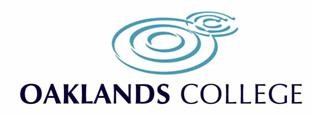 Trade Union Facility Time 2020 -2021Table 1 Relevant union officials Number of employees who were relevant union officials during the relevant period Full-time equivalent employee number 64Table 2 Percentage of time spent on facility time Percentage of time Number of employees 0% 1-50% 651%-99% 100% Table 3 Percentage of pay bill spent on facility time The percentage of the total pay bill spent on facility time, calculated as:  (total cost of facility time ÷ total pay bill) x 100 0.16%Table 4 Paid trade union activities Percentage of total paid facility time hours spent on paid Trade union activities  0.00%